ҠAPAP                                                                                         ПОСТАНОВЛЕНИЕ«11» февраль 2020 й.                            № 07                   «11» февраля  2020 г.О передаче движимого имущества из собственности сельского поселения Казанский сельсовет муниципального района Альшеевский район Республики Башкортостан в собственность сельского поселения Шафрановский сельсовет МР Альшеевский район Республики Башкортостан	В целях эффективного обеспечения управления и целевого использования муниципального имущества ПОСТАНОВЛЯЮ:Передать  в собственность  сельского поселения Шафрановский сельсовет муниципального района Альшеевский район Республики Башкортостан движимое имущество сельского поселения Казанский сельсовет муниципального района Альшеевский район Республики Башкортостан – контейнеры для ТКО в количество 6 (шесть) шт. балансовой стоимостью 29400 руб.Сельским поселениям Казанский сельсовет и Шафрановский сельсовет муниципального района Альшеевский район Республики Башкортостан обеспечить представление в комитет по управлению  собственностью Министерства земельных и имущественных отношений  Республики Башкортостан по Альшеевскому району необходимых  документов для внесения  изменений в реестр муниципального имущества сельского поселения Казанский сельсовет.3.Обнародовать настоящее постановление в здании администрации сельского   поселения Казанский сельсовет муниципального района Альшеевский район Республики Башкортостан и разместить на официальном сайте сельского поселения сети «Интернет».  4.Контроль за исполнением настоящего постановления оставляю за собой.Глава сельского поселенияКазанский сельсоветмуниципального районаАльшеевский районРеспублики Башкортостан                                                  В.Ф.ЮмагузинПЕРЕДАТОЧНЫЙ АКТО передаче муниципального движимого имущества сельского поселения Казанский сельсовет муниципального района Альшеевский район Республики Башкортостан в муниципальную собственностью  сельского поселения Шафрановский сельсовет муниципального района Альшеевский район Республики Башкортостан от «11» февраля 2020 года						№1	На основании  постановления главы сельского поселения Казанский сельсовет муниципального района Альшеевский район Республики Башкортостан № 7 от 11.02.2020 года  администрации сельского поселения Казанский сельсовет в лице главы сельского поселения Юмагузина В.Ф., действующего на основании Закона  Республики Башкортостан от 18 марта 2005 года № 162 – «О местном самоуправлении в Республике Башкортостан» и Устава, передает, муниципальное образование сельское поселение  Шафрановский сельсовет в лице главы сельского поселения Султанова Р.Р., действующего на основании Закона Республики Башкортостан от 18 марта 2005 года № 162 – з «О местном самоуправлении в Республике Башкортостан» и Устава, принимает в муниципальную собственность сельского поселения Шафрановский сельсовет муниципального района Альшеевский район Республики Башкортостан  муниципальное движимое имущество сельского поселения Казанский сельсовет муниципального района Альшеевский район – контейнеры для ТКО в количестве 6 (шесть) штук балансовой стоимостью  29400 руб.	Обременения имущества отсутствуют. 	Передача муниципального движимого имущества сельского поселения Казанский сельсовет муниципального района Альшеевский район Республики Башкортостан образованию сельское поселение Шафрановский сельсовет МР Альшеевский район Республики Башкортостан осуществляется  администрацией сельского поселения  Казанский сельсовет.	Настоящий передаточный акт составлен в трех экземплярах, имеющих иную юридическую силу, каждый из которых является основанием для внесения изменений  в бухгалтерские документы сторон:й экз. – в сельское поселение Казанский сельсовет муниципального района Альшеевский район Республики Башкортостан;й экз. – в сельское поселение Шафрановский сельсовет муниципального района Альшеевский район Республики Башкортостан;й экз. в КУС Минземимущества  РБ по Альшеевскому району.Передал:						              Принял:Глава сельского поселения			                 Глава сельского поселенияКазанский сельсовет				     Шафрановский сельсовет__________В.Ф.Юмагузин			                  ___________Р.Р.СултановӘЛШӘЙ РАЙОНЫМУНИЦИПАЛЬ РАЙОНЫНЫҢКАЗАНКА АУЫЛ СОВЕТЫАУЫЛ БИЛӘМӘҺЕХАКИМИЭТЕБАШҡОРТОСТАН РЕСПУБЛИКАҺЫУзяк урамы, 60 а, Казанка ауылы,  Әлшәй районы,Башкортостан Республикаһы, 452111,телефон/факс  8(34754)3-73-12e-mail: kaz_alsh@mail.ruhttp:/kazan.spalshey.ruИНН 0202001303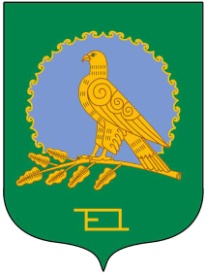 АДМИНИСТРАЦИЯ СЕЛЬСКОГОПОСЕЛЕНИЯКАЗАНСКИЙ СЕЛЬСОВЕТМУНИЦИПАЛЬНОГО РАЙОНААЛЬШЕЕВСКИЙ РАЙОНРЕСПУБЛИКИ БАШКОРТОСТАНул.Центральная, 60 а, село КазанкаАльшеевский район,Республика Башкортостан, 452111телефон/факс  8(34754)3-73-12e-mail: kaz_alsh@mail.ruhttp://kazan.spalshey.ruОГРН 1020201728030